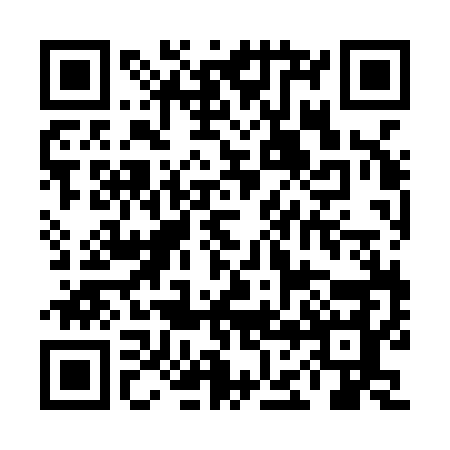 Prayer times for Turtle Lake South Bay, Saskatchewan, CanadaWed 1 May 2024 - Fri 31 May 2024High Latitude Method: Angle Based RulePrayer Calculation Method: Islamic Society of North AmericaAsar Calculation Method: HanafiPrayer times provided by https://www.salahtimes.comDateDayFajrSunriseDhuhrAsrMaghribIsha1Wed3:315:391:126:228:4610:552Thu3:275:371:126:238:4810:583Fri3:245:351:126:248:5011:014Sat3:225:331:126:258:5111:025Sun3:215:311:116:268:5311:036Mon3:205:291:116:278:5511:037Tue3:195:271:116:288:5711:048Wed3:185:251:116:298:5811:059Thu3:175:231:116:309:0011:0610Fri3:175:211:116:319:0211:0711Sat3:165:201:116:329:0411:0812Sun3:155:181:116:339:0511:0813Mon3:145:161:116:349:0711:0914Tue3:135:151:116:359:0911:1015Wed3:125:131:116:369:1011:1116Thu3:125:111:116:379:1211:1217Fri3:115:101:116:389:1311:1318Sat3:105:081:116:399:1511:1319Sun3:095:071:116:409:1711:1420Mon3:095:051:116:419:1811:1521Tue3:085:041:126:429:2011:1622Wed3:075:031:126:429:2111:1723Thu3:075:011:126:439:2311:1724Fri3:065:001:126:449:2411:1825Sat3:064:591:126:459:2511:1926Sun3:054:581:126:469:2711:2027Mon3:054:571:126:479:2811:2028Tue3:044:561:126:479:2911:2129Wed3:044:551:126:489:3111:2230Thu3:034:541:136:499:3211:2231Fri3:034:531:136:509:3311:23